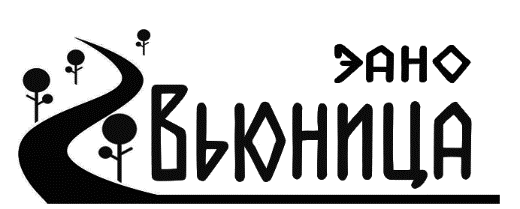 ОГРН 1095200001710,ИНН 5249101567, КПП 524901001В Межрегиональное управление Росприроднадзора по г. Москве и Калужской области117105, Москва, Варшавское ш., 39Аот Денисова Дмитрия АлександровичаКоординатора проекта «Красная Книга? Не продается!»реализуемого с использованием средств гранта Президента Российской Федерации, предоставленного Фондом президентских грантов по направлению«Охрана окружающей среды и защита животных»Заявление о фактах нарушения природоохранного законодательства18.10.2021 Денисовым Д.А. (далее – «Заявитель») был обнаружен факт размещения объявления через интернет-сервис «Авито» № 2208853096 от 23.09.2021 г.: «Черепахи сухопутные, 5000 руб.» с текстом следующего содержания: «Маленькие сухопутные черепахи. Размером панциря 7-15 сантиметров. Возраст 1-3 года. Выращенные в подмосковном питомнике. Есть мальчики и девочки.Содержатся в специальном террариуме под У/Ф лампой. Все черепахи здоровые, проглистованные и проверены ветеринаром. Получают здоровое питание и качественный уход. Так же вместе с черепахой можно приобрести пластиковый террариум и переноску, витамины. Цена зависит от размера черепашки. Принесу к метро Бауманская. Возможна доставка по Москве.(за отдельную плату). ЗВОНИТЕ С 15 ДО 23.»Объявление было размещено по следующему адресу: https://www.avito.ru/moskva/drugie_zhivotnye/cherepashki_suhoputnye_хххххххххх (в приложении 1 скриншот объявления). В соответствии с данным объявлением продавцом является Ххххх Ххххххх (Частное лицо), который указал следующий адрес для связи: Москва, М. Бауманская; Контактный телефон: 8 ХХХ ХХХ-ХХ-ХХ.В связи с тем, что на основе размещенных на интернет-сайте объявлений достаточно сложно определить подпадание продаваемых животных под защищенные категории, на разрешение компетентного в данной сфере специалиста Пестова Марка Валентиновича - кандидата биологических наук, эксперта по рептилиям Северной Евразии Международного Союза Охраны Природы (МСОП – IUCN) и координатора общества охраны амфибий и рептилий при экоцентре «Дронт», был поставлен вопрос о видовой принадлежности и правовом статусе животных, выставленных на продажу в указанном объявлении.В соответствии с Заключением специалиста о видовой принадлежности и правовом статусе животных (Приложение 2) размещенное в вышеуказанном объявлении животное относятся к среднеазиатской черепахе, которая внесена в Приложение II Конвенции о международной торговле видами дикой флоры и фауны, СИТЕС (англ. Convention on International Trade in Endangered Species of Wild Fauna and Flora, CITES). В соответствии с требованиями СИТЕС для импорта любого образца вида, включенного в Приложение II, требуется предварительное разрешение, выдаваемое Администаративным органом СИТЕС.В Российской Федерации административным органом СИТЕС является Федеральная служба по надзору в сфере природопользования (Росприроднадзор).Приказом Министерства природных ресурсов РФ от 30 июня 2015 № 297 утвержден Административный регламент Федеральной службы Росприроднадзора предоставления государственной услуги по выдаче разрешения на вывоз из Российской Федерации и ввоз в Российскую Федерацию видов дикой фауны и флоры, находящихся под действием Конвенции о международной торговле, их частей или дериватов, подпадающих под действие Конвенции о международной торговле видами дикой фауны и флоры, кроме осетровых видов рыб и продукции из них, включая икру (СИТЕС), которым устанавливается порядок административных процедур (действий) Росприроднадзора по выдаче указанных разрешений.Реестр разрешений на вывоз из Российской Федерации и ввоз в Российскую Федерацию видов дикой фауны и флоры, находящихся под угрозой исчезновения, их частей или дериватов размещается на сайте Росприроднадзора по следующей ссылке https://rpn.gov.ru/opendata/7703381225-reestrischez. Статьей 8.35 КоАП РФ предусмотрена административная ответственность за уничтожение редких и находящихся под угрозой исчезновения видов животных или растений, занесенных в Красную книгу Российской Федерации либо охраняемых международными договорами, а равно действия (бездействие), которые могут привести к гибели, сокращению численности либо нарушению среды обитания этих животных или к гибели таких растений, либо добыча, хранение, перевозка, сбор, содержание, приобретение, продажа либо пересылка указанных животных или растений, их продуктов, частей либо дериватов без надлежащего на то разрешения или с нарушением условий, предусмотренных разрешением, либо с нарушением иного установленного порядка, если эти действия не содержат уголовно наказуемого деяния.Исходя из вышеуказанных объявлений, размещенных на сайте, не представляется возможным установить данные о легальном ввозе и наличии разрешения на продажу среднеазиатских черепах через интернет-площадку «Авито».Деятельность по предупреждению, выявлению и пресечению нарушений требований в области охраны, воспроизводства и использования объектов животного мира и среды их обитания регламентирована приказом Минприроды России от 09.03.2017 N 79 «Об утверждении Административного регламента исполнения Федеральной службой по надзору в сфере природопользования государственной функции по осуществлению федерального государственного надзора в области охраны, воспроизводства и использования объектов животного мира и среды их обитания на особо охраняемых природных территориях федерального значения» (далее – «Административный регламент»).В соответствии с пп. 1 п. 9 Административного регламента должностные лица Росприроднадзора и его территориальных органов при проведении проверки обязаны своевременно и в полной мере исполнять предоставленные в соответствии с законодательством Российской Федерации полномочия по предупреждению, выявлению и пресечению нарушений обязательных требований, результатом которой является выявление наличия или отсутствия нарушений обязательных требований юридическими лицами, индивидуальными предпринимателями и гражданами.С учетом положений вышеуказанных актов прошу:проверить факт законности продажи среднеазиатской черепахи на сайте интернет-площадки «Авито»;принять соответствующие меры реагирования в пределах полномочий;сообщить о результатах по адресу электронной почты, указанному в шапке заявления.Приложение:Скриншот объявления;Заключение специалиста о видовой принадлежности и правовом статусе животных;Документы, подтверждающие квалификацию специалиста (диплом о профильном высшем образовании, диплом кандидата биологических наук)Денисов Д.А.  